Jesús murió por nosotrosJuan 10:15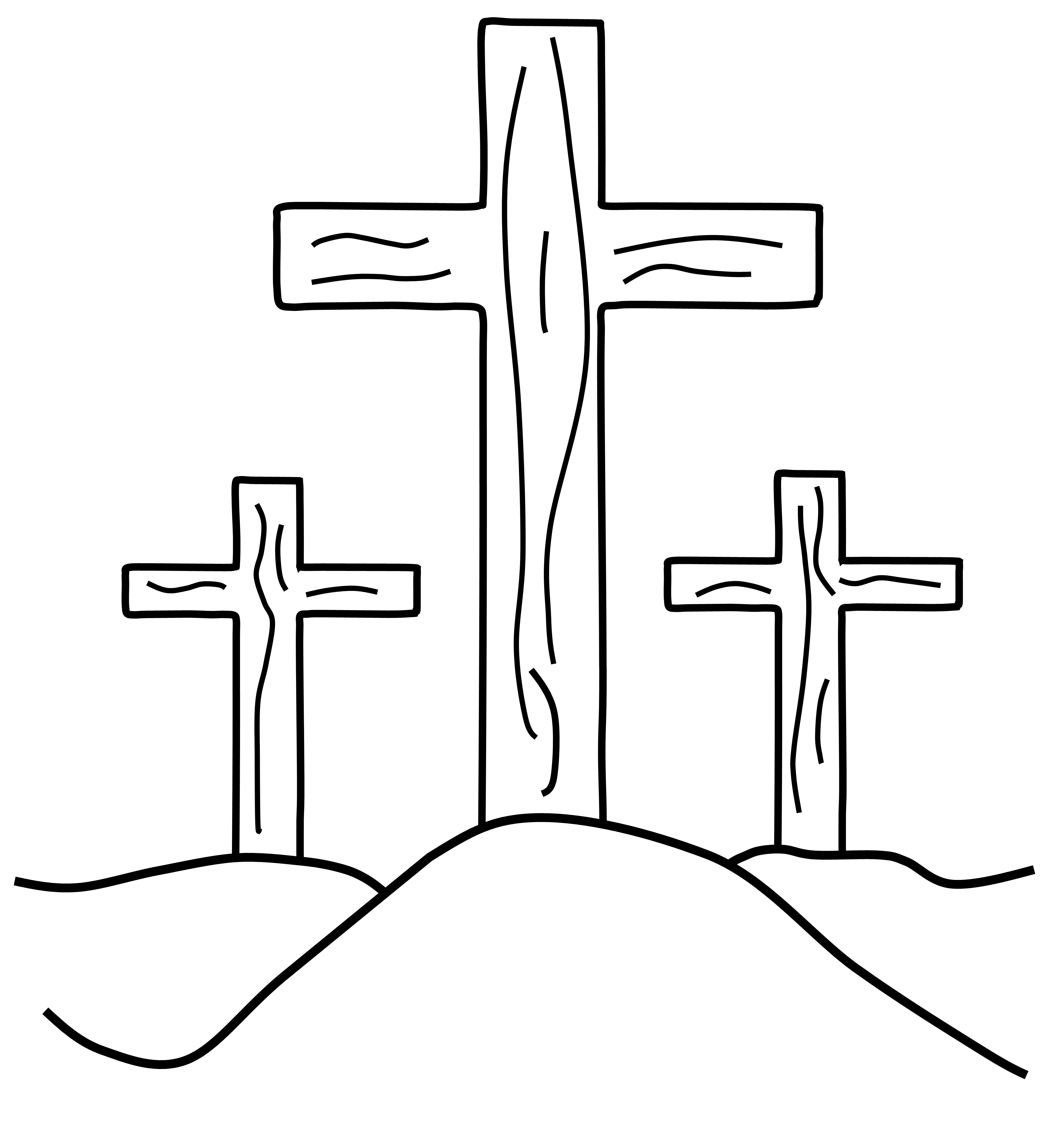 www.iglesiacristianagraciayamor.org